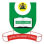 NATIONAL OPEN UNIVERSITY OF NIGERIAPlot 91, Cadastral Zone, NnamdiAzikiwe Expressway, Jabi - AbujaFaculty of ScienceJune 2017 ExaminationCOURSE TITLE: Physical Chemistry IIICOURSE CODE: CHM 301COURSE UNIT: 3 UnitsINSTRUCTION: Answer question one and any other four questions      TIME: 2 ½ Hours1a) Explain what each of the conditions below signify:     (9 marks)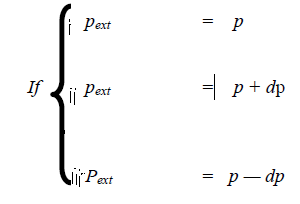 1b) Calculate ΔrHfor the reaction,C (graphite) + H2O (g) →CO(g) + H2(g);CO(g) + H2(g) at 318K. If ΔrH at 298 K is l31.2 Kj and the Cpvalues are given below in the temperaturerange, 298 to 348 K.Substance Cp/J mor-1 K-1Graphite 15.93H20 (g) 30.04CO (g) 26.51H2 (g) 29.04                   (6 marks)1c) Calculate the molecular mass of 9.21g non-volatile organic compound, dissolved in 50g of pure water at 25oC, which depresses the vapour pressure of the water from 3.16 x 103to 3.10 x 103 Nm-2.               (7 marks)    2a) Highlight the different ways work can be done.      (4 ½ marks)2b) Give the characteristic of Kirchhoff´s equation and derive the equation.    (3 marks)2c) State three of the special cases of Kirchhoff´s equation.     (4 ½ marks)3a) State the Carnot Theorem.      (2 marks)3b) List the steps by which the Carnot cycle can be described.       (4 marks)3c) Discuss three of the steps mentioned in (3b) above.         (6 marks)4a) Give the classification of a system.     (9 marks)4b) A law of thermodynamic is based on the concept of thermal equilibrium.Name the law.      (1 mark)State the Law.      (2 marks)5a) Distinguish among isothermal, adiabatic, cyclic and reversible processes.    (8 marks)5b) Calculate the entropy of mixing of 1.00 mol of H2 with 2.00 mol of Q2 assumingthat no chemical reaction occurs.         (4 marks)6a) For the reaction, 2NO(g) + O2 (g) → 2NO2 (g)Calculate ΔG at 7.00 × 102 K. The entropy and enthalpy changes at 7.00 × 102 Kare respectively, -1.45 × 102J mol-1K-1and -1.13 x 102kJ mol-1(4 marks)6b) Discuss the derivation of thermodynamic quantities from emf values.      (8 marks)